               Мы сажали огород!                   Вот на грядке лук зелёный,
                   Ярким солнцем освещенный,
                   Стрелы вытянулись в ряд,
                   Как солдатиков отряд.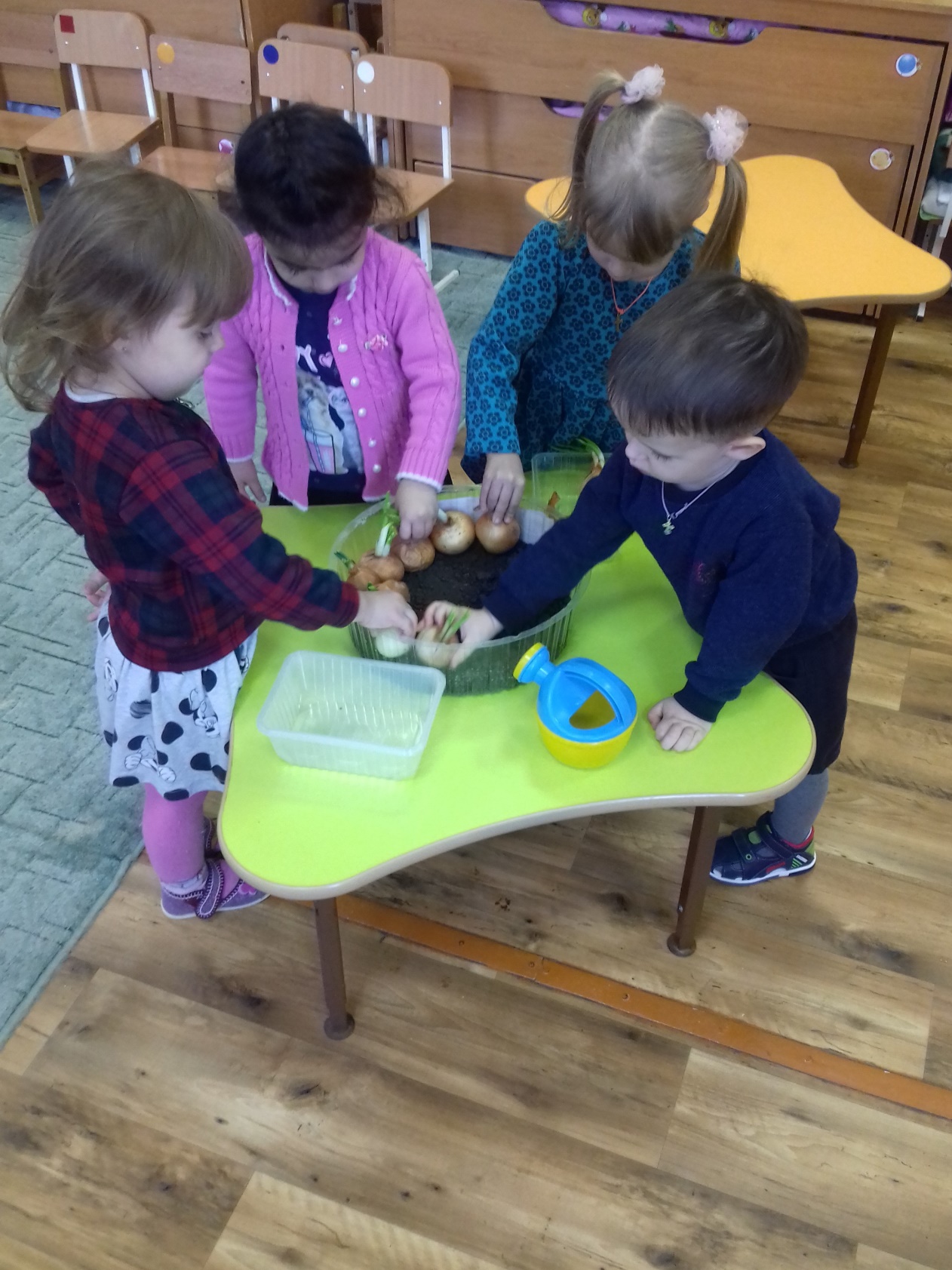 А давайте-ка, ребятаМы посадим огород!                                Пусть зелёный огород                               Лето в группу принесёт!       Вот горшочки вместо грядки,Лейка вместо дождика.А посадим мы его…   Да хоть на подоконнике!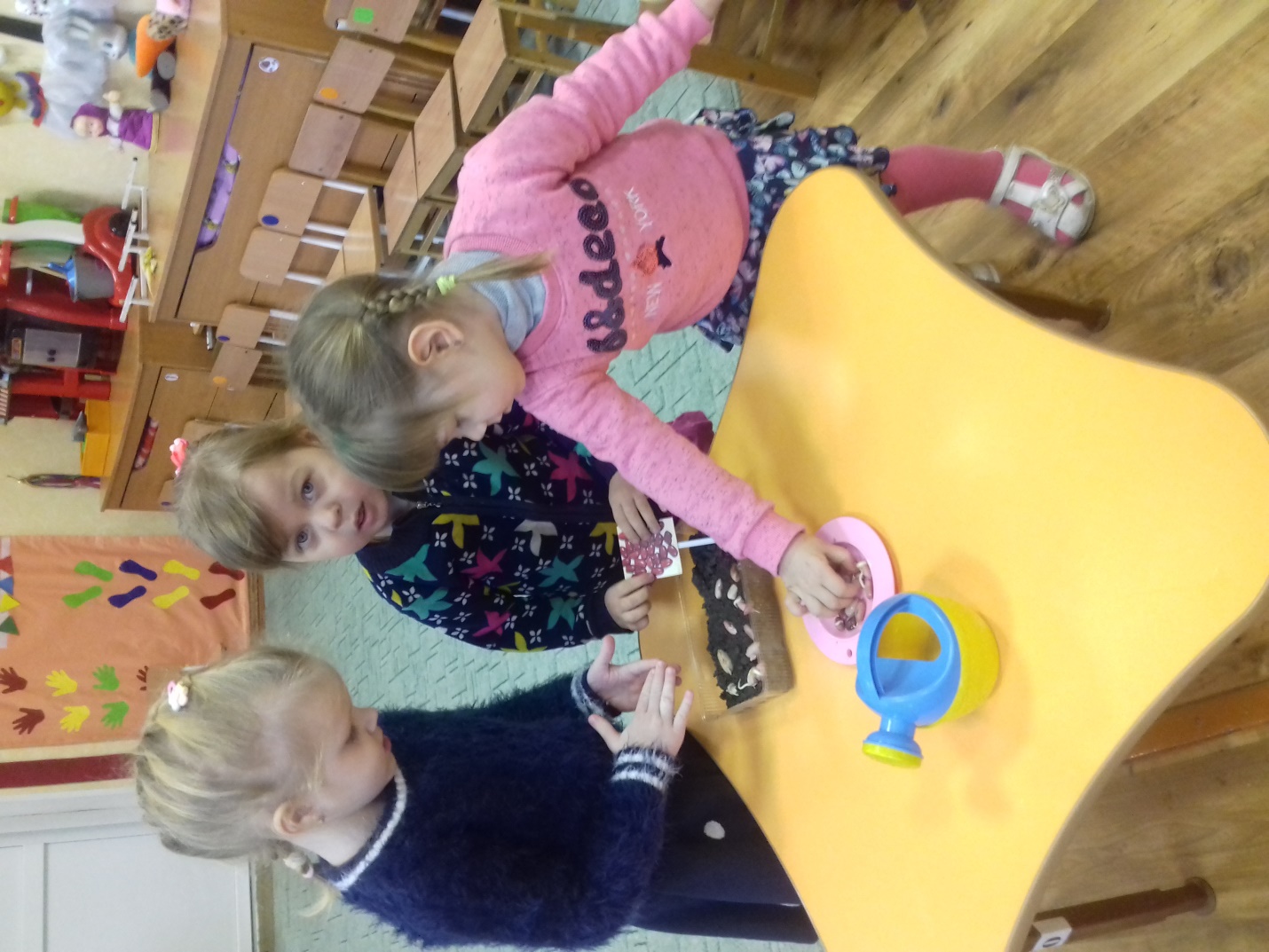 Поливаем всё подряд   Каждый овощ влаге рад!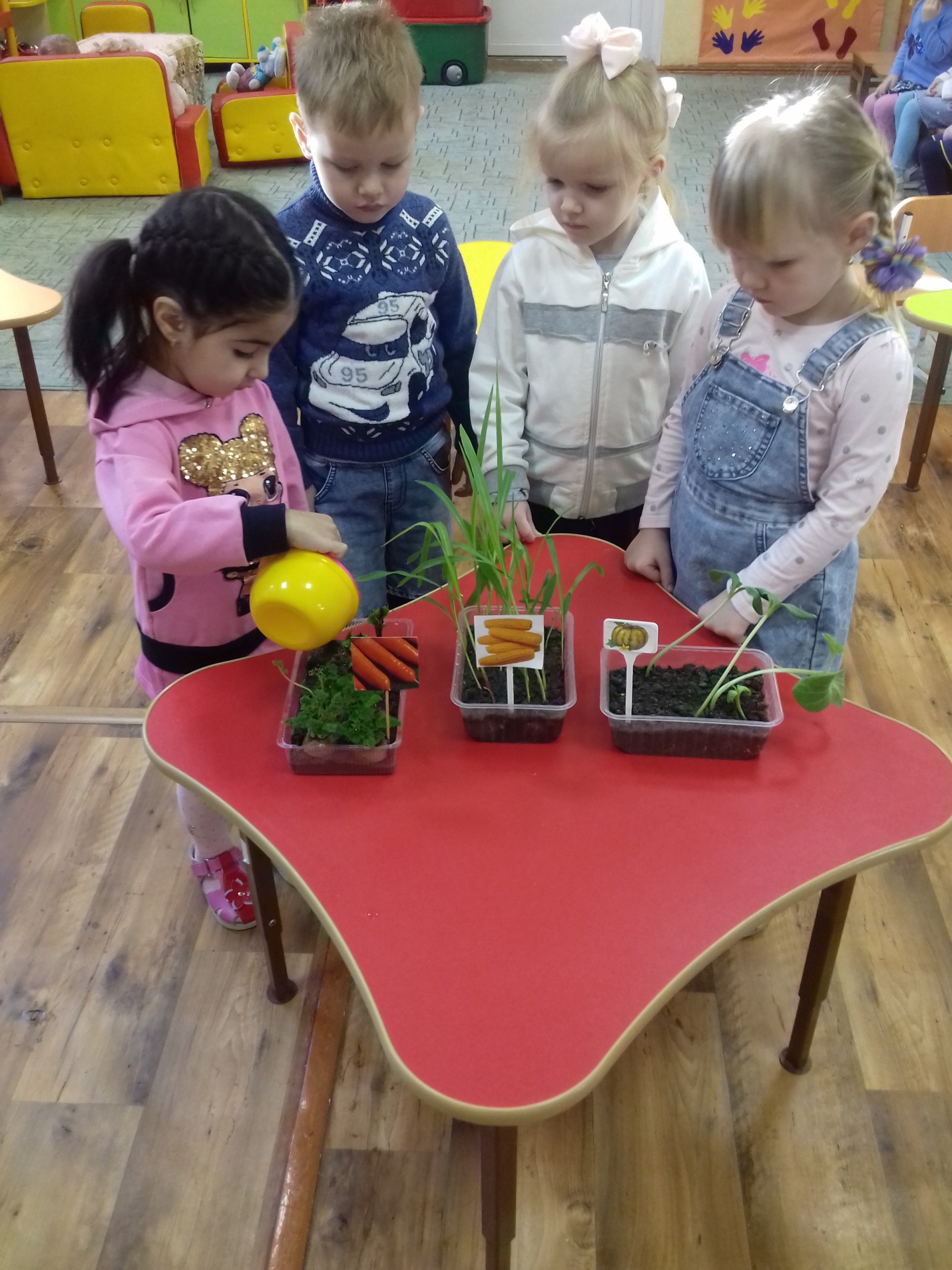 Лук – наш овощ очень жгучий,
      Зря его не трогать лучше.
           Ну а если тронешь, ручки
 Надо тщательно помыть
                     И всю горечь лука смыть.    (Светлана Александрова)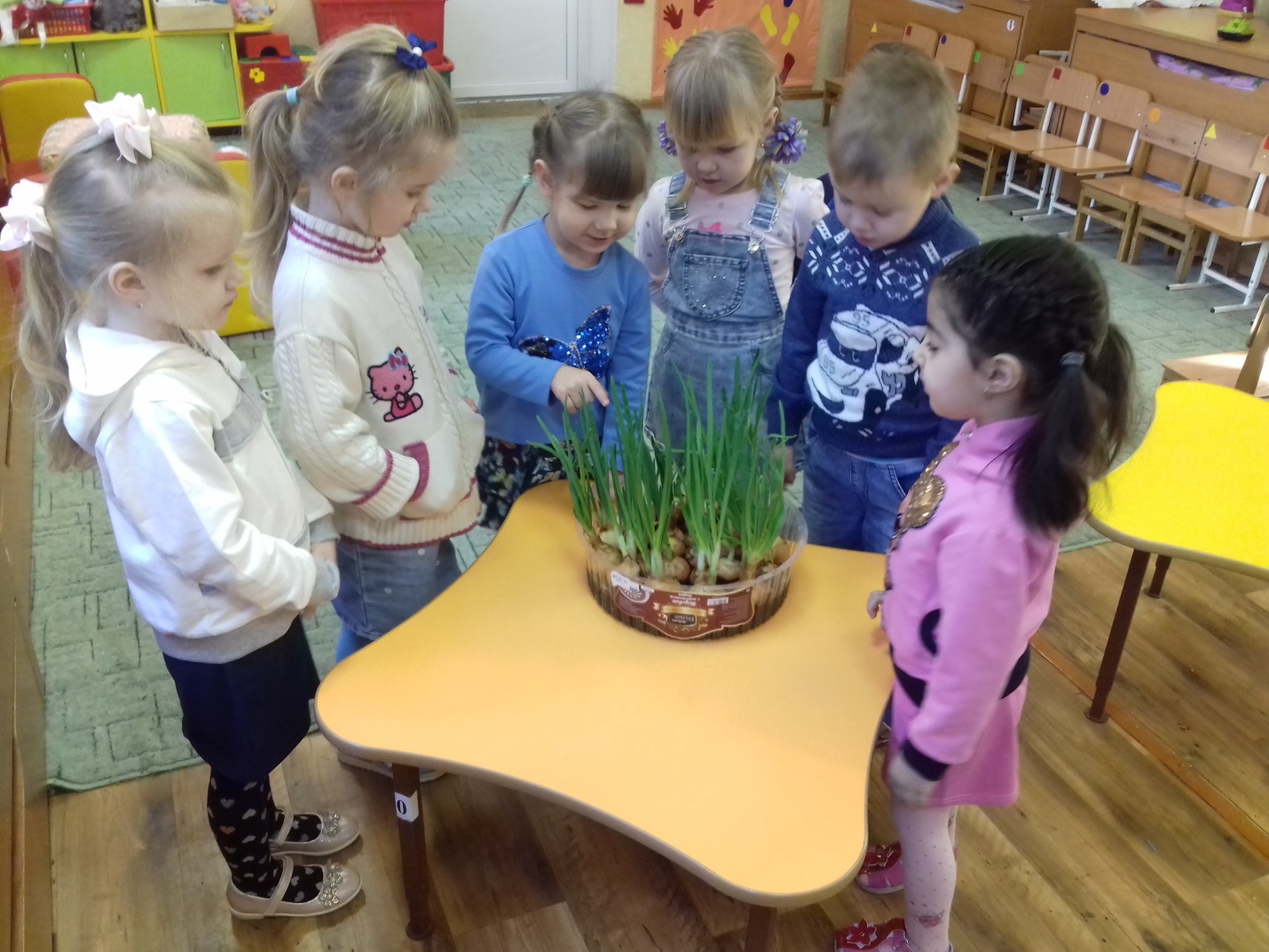 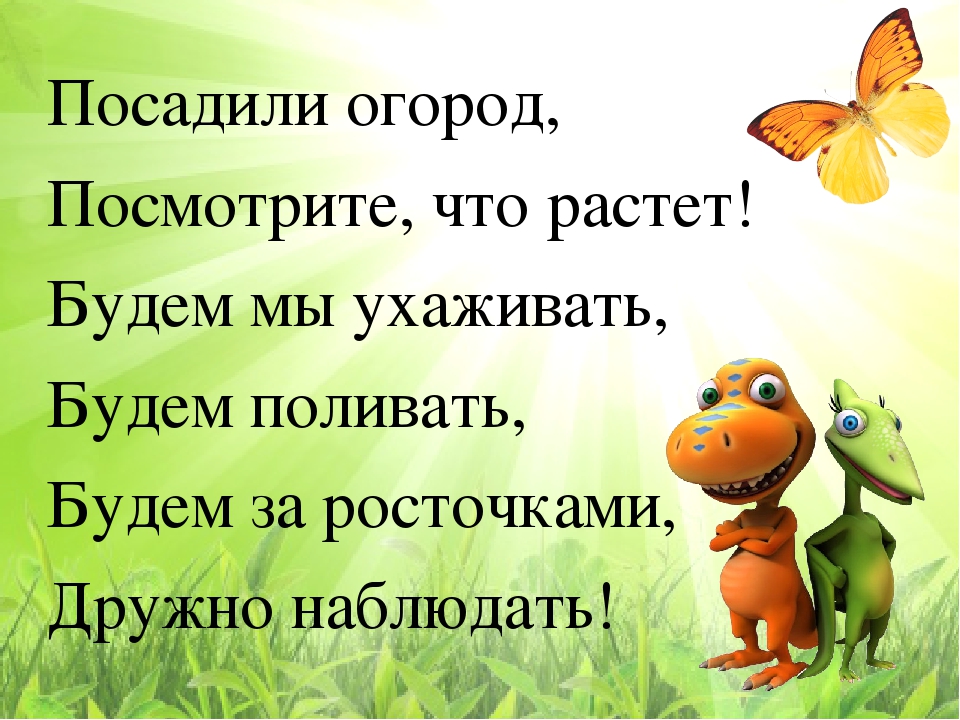 .